Atmel Studio 7 Installation and ModificationWe will be using in EGR 270 to teach assembly language programming for the Atmega328P (microcontroller on the Arduino UNO).This free software can be downloaded from:http://www.atmel.com/tools/atmelstudio.aspx#download Modifications to Atmel Studio 7 installed in EGR labs:Launch Atmel Studio 7Select the following menus:  Tools – External ToolsIf External Tools does not appear under Tools menu go to Tools – Select Profile and change to Advanced.The External Tools window will open (see next page).  Enter the following information: In title: Send to ArduinoIn command: Enter the following exactly: – you may want to cut and paste this:C:\Program Files (x86)\Arduino\hardware\tools\avr\bin\avrdude.exeIn arguments: Enter the following exactly (including quotes) – you may want to cut and paste this:-C "C:\Program Files (x86)\Arduino\hardware\tools\avr\etc\avrdude.conf" -p atmega328p -c arduino -P COM4 -b 57600 -U flash:w:"$(ProjectDir)Debug\$(TargetName).hex":iCheck "Use output window" box. Click OK.When you are done, you will see the new option "Send to Arduino" in the Tools menu.Note:  The instructions pasted in the Arguments section used COM4.  This may need to be changed to a different COM port depending on what COM port the computer assigns to the Arduino Nano when you connect it to the computer with a USB cable.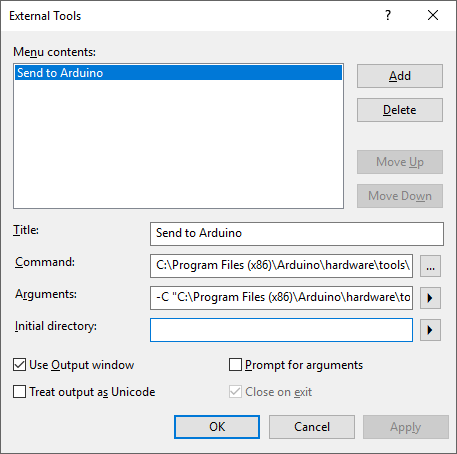 (Same window shown again, but scrolled to the end of the text in each box):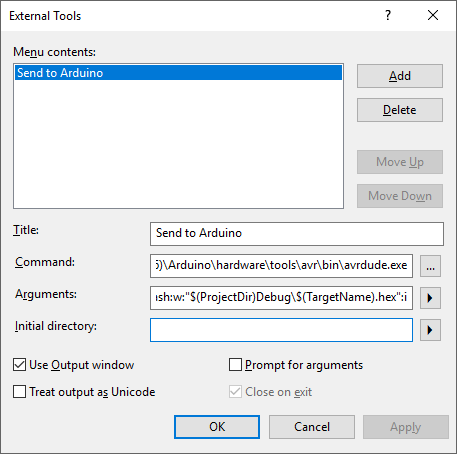 What does the External Tool do?Uses the following program to download your program:  avrdude.exeDownloads the hex file to flash memory for your project:   -U flash:w:"$(ProjectDir)Debug\$(TargetName).hex":iSets the baud rate to 57600 bits/s:  -b 57600Sets the COM port:  -P COM4Specifies the microcontroller:  -p atmega328p -c arduino